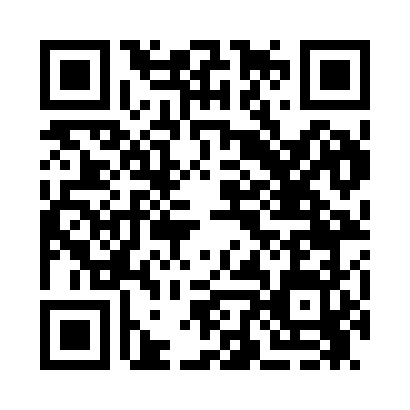 Prayer times for Crab Meadow, New York, USAWed 1 May 2024 - Fri 31 May 2024High Latitude Method: Angle Based RulePrayer Calculation Method: Islamic Society of North AmericaAsar Calculation Method: ShafiPrayer times provided by https://www.salahtimes.comDateDayFajrSunriseDhuhrAsrMaghribIsha1Wed4:255:5112:504:427:519:162Thu4:245:5012:504:427:529:183Fri4:225:4812:504:437:539:194Sat4:205:4712:504:437:549:215Sun4:195:4612:504:437:559:226Mon4:175:4512:504:447:569:237Tue4:165:4412:504:447:579:258Wed4:145:4212:504:447:589:269Thu4:135:4112:504:447:599:2810Fri4:115:4012:504:458:009:2911Sat4:105:3912:504:458:019:3112Sun4:085:3812:504:458:029:3213Mon4:075:3712:504:468:039:3314Tue4:055:3612:504:468:049:3515Wed4:045:3512:504:468:059:3616Thu4:035:3412:504:468:069:3717Fri4:015:3312:504:478:079:3918Sat4:005:3212:504:478:089:4019Sun3:595:3212:504:478:099:4120Mon3:585:3112:504:478:099:4321Tue3:575:3012:504:488:109:4422Wed3:555:2912:504:488:119:4523Thu3:545:2912:504:488:129:4724Fri3:535:2812:504:498:139:4825Sat3:525:2712:504:498:149:4926Sun3:515:2712:504:498:159:5027Mon3:505:2612:514:498:169:5128Tue3:495:2512:514:508:169:5329Wed3:495:2512:514:508:179:5430Thu3:485:2412:514:508:189:5531Fri3:475:2412:514:518:199:56